TARUN TYAGIDEPUTY MANAGER (ELECTRICAL & INSTRUMENTATION) ~Executive DigestNearly 12 Years of Experience,  in Electrical & Instrumentation Maintenance Various plc such as Siemens PCS7,DCS  ,S7,300,400,200,1200,Siemens TIA Portal,Simatic Manager ,S5 Cpu100,105,103 ,Mitsubishi Fx, Q series operation software  Knoweldge of siemens controller such as 840D,810D,802DPrograming & troubleshooting of DRIVES (AC &DC )   as well as modification as per requirement. Hydraulic circuit reading and troubleshooting of Parker,  and pneumatic  circuit trouble shoot  Siemens 6ra70,G120,micromaster440,vector control ,simotion ,Rockwell drives knowledge of calibration  with Hart & maintenance such instrument just as Lvdt, Dpt, Thermocouple,Rtd ,PressureTransmitter,Flow Meter, Load cell, Conductivity meter, Liner Scale ,Temperature Transmitter, PID controller ,sensor,Density MeterExperience ChronologySince Mar15 with SHREE CEMENTS LTD AS A, ASSISTANT MANAGER IN MAINTENANCE OF E&I department Handling Installation & MAINTENANCE work off all instrument SIEMENS300,400.200,Omron, ROCKWELLL 75CPU ,ABB ,WAGO I/O ,SEW MOVIDRIVE ,SMART MCC panel, communication between them,Profinet,Profibus,Ethernet,controlnet ,Field Instrument,Boiler of M/s Cethar vessel of 16 tonne RFID,MID,Get a training in Germany regards automation of plant such as plc of Siemens ,Fanuc  ,Knoweldge Of Mitsubhishi and  Plc Software + Hmi Hands on experience in weigh feeders (Make Schenck), Bin weighing system (Make Sartorious), Mill hydraulic & lubrication system, UPS, MCC & PLC I/O Panels, Metal Detector, Magnetic Separator, Gas Analyzers, Dust Monitor, Kiln & Cooler CCTV, Sub-Plc systems or mini PLC’s.Involved as a project team member in Erection and Commissioning activity of cement plant (up to clinkerisation), Cement grinding unit (Ball mill with roller press) & Grinding unit (Vertical Roller Mill) having various instrumentation systems.Knoweldge of safety plc such as Wieland make and his software trouble shooting, flexible cable running with energy chain.Since April’12 with biltech building elements ltd, Maintenance head of E&I department Complete planning for Maintenance Activities related to Electrical& instrumentation  Department.Maintenance of ACBs (upto 2000 amps),VCB ,MCCs,PCCs ,Starter (Dol & Star-Delta) , motors (upto 225  KW) and Dg set of 1000kva ,500kva,  APFC panels , 2000 kva Transformer    ,Compressor of Atlas copco up to 500 CFM ,Chiller ,           .  Maintaining  the spares and critical spares record , preparing audit related documents every month Budget Heading Electrical & Instrumentation Section for palwal unit, consisting of group of 13 persons.Liaison with State Electricity Board to ensure smooth and trouble free Power available from Grid.Planning and execution of CAPEX and Project work for current year next years and to ensure timely completion of Project Work within stipulated time.Budget preparation and control for department and inventory management and review for Department.Since Aug’09 with bhushan steel ltd, as Section engineerHandle The Electrical & instrumentation Breakdown Of  Machines Like CTL Slitter line ,Edge trimining, (Siemens,Abb), Corrogation Machine & Shear Machine. Continuous galvanizing,Modification and development in Rockwell Plc logic5563&Slc5oo, and also yokogawa dcs  centum vp/3000 and also Software used in for ex Rs logic 5000, all Rsview,Rsnetwork,Rs factory view,Rslink,and power flex 700 drive ,Soft starter .Handling plc of S5 Siemens of CPU s105,s100 and  communication used in them. Plc and drive of china make CV 1005 etcHandle Electrical automation work of Continuous galvanizing/ galvolum line (C.G.L.) of bhushan steel Ltd  including Rockwell automation+Rockwell drive+krom schonder furnace+heater drive eurotherm+skin pass mill. FURNACE OF 30 TON WITH FIVE SECTION DFH,RTH,JET COOLING,SOAKING knoweldge of Tc 3000 of eurotherm epower heater drive. Genarator,G120 simens drive,Active member for ISO 9000, 14000, ISO 14001, TPM, TQM, 5S management team to successfully implement the standards.Significant HighlightsCOMMSIONING OF CASIEN PLANT IN CHANDIGARH WITH 8 REMOTE STATION COMMUNICATE WITH PROFIBUS OR INSTRUMENTE DEVICE SUCH AS FLOW METER, LVDT,LINEAR SCALE ,THERMOCOUPLE,DPT,PRESSURE TRANSMETER.July’06 to Aug’09 with AEAB as Comssioning Engineer New product and services development +designDesign of panel such as making drawing in Eplan,Panel making ,checking of panel,Commission at site making logic as per requirement in Plc .Making scada software as per customer requirement in wincc 6.0,7.0,6.2 Communicate plc with drive ,computer, operating panel maiking logic as per requirement.   Knoweldge of Profibus,Profinet,Controlnet,Ethernet ,device net and other communication used in plc drive,remote station   Hyadrlic and cnc machine  such as grinding and turning trouble shooting in cnc machine and knoweldge of software used for it.SSftware development of  SCADA(, WinCC6.0,6.2, Protool ,  wincc flexible).,Modbus Ethernet, Profibus,PROFINET,  Siemens TIA portal     In Depth knowledge of  SIEMENS PLC Systems S7200,300,400, 802D,840D,S71200 which   involves simple to very complicated programming in LAD, FBD, STLProfessional TrainingsTechnical Training of wincc 7.0 software conducted by Siemens at Mumbai Technical traning of Rockwell software for operation plc &drive at Rockwell noidaTechnical QualificationB.TECH (Electronics & communication) From ideal institute of technology College, ghaziabad in Year 2006 securing 65% Marks.Intermediate from Central Board of Secondary Education with an aggregate percentage of 68.5% in the year 2000High School from Central Board of Secondary Education with an aggregate percentage of 60.0% in the year 1998Project handled with M/s Aeab Pvt ltd.Successfully Commissioned Sponge Iron Klin Plant at Raipur (C.G.)Successfully Commissioned Cut-to-Length at ISCO Gandhidham (Gujarat), Bhusan Steel Chandigarh, Successfully Commissioned Anode Caster at Birla Copper, Dahej, (Gujarat)Successfully commissioned of Film Line Plant at Srf Industries ltd. Kashipur (Uttarakhand) Ex calender , extruder , spindle , press 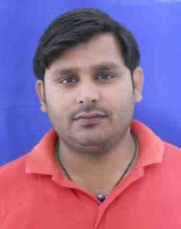 Present Address: vill -sihani (opp to movie world multiplex )Meerut road GhaziabadEmail-id: taruntyagi1982@gmail.com         Mobile:,9958480498, 7060303618Core StrengthsProject And maintenance Management(Automation )Presentation SkillsPlanning and ExecutionLiaison with Govt. AuthorityERP ,SAP,Ts 16494, TPM, TQM, 5S Knowledge of utility boiler ,chiller ,compressor ,refrigeration, cooling towerHydraulic and Pneumatic trouble shootingVNC & HMC troubleshootingEOT crane ,CNC MachineKnowledge of ETP,STP PLANT ,Boiler(coal fired),chiller